PENGARUH SELF EFFICACY DAN PEMBERDAYAAN TERHADAP KEPUASAN KERJA KARYAWAN PT. PLN (PERSERO) DISTRIBUSI JAWA BARATDRAFT SKRIPSIUntuk Memenuhi Salah Satu Syarat Sidang Skripsi Guna Memperoleh Gelar Sarjana EkonomiOleh : Cica Lestari          164010326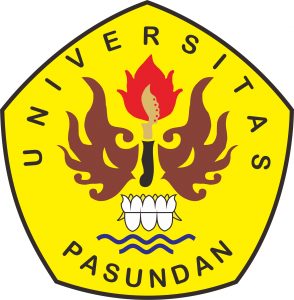 PROGRAM STUDI MANAJEMENFAKULTAS EKONOMI DAN BISNISUNIVERSITAS PASUNDANBANDUNG2019